«27» июля 2021 года                                                                      с.ПриютноеОТЧЕТ № 6по результатам экспертно-аналитического мероприятия «Мониторинг исполнения местного бюджета». Контроль за достоверностью, полнотой и соответствием нормативным требованиям составления и представленияотчета об исполнении муниципального бюджета Воробьевского сельского муниципального образования за 2 квартал 2021 года»Основание для проведения проверки: Бюджетный кодекс РоссийскойФедерации, Федеральный закон РФ «Об общих принципах организации местного самоуправления в РФ», Положение «О бюджетном процессе в Воробьевском сельском муниципальном образовании Республики Калмыкия», Положение о Контрольно-ревизионной комиссии Приютненского РМО РК, план работы Контрольно-ревизионной комиссии на 2021 год.Цель проверки: соответствие данных отчета об исполнении бюджета Воробьевского сельского муниципального образования Республики Калмыкия требованиям бюджетного законодательства и инструкции «О порядке составления и представления годовой, квартальной и месячной отчетности об исполнении бюджетов бюджетной системы Российской Федерации», утвержденной приказом Министерства финансов Российской Федерации от 28 декабря 2010 г. №191н.Объект проверки: отчет об исполнении муниципального бюджета Воробьевского сельского муниципального образования Республики Калмыкия за 2 квартал 2021 года.Мониторинг исполнения местного бюджета за 2 квартал 2021 года показалследующее выполнение основных его параметров:- доходы исполнены в объеме 195 451,37 рублей или 9,03% к годовому объемубюджетных назначений (2 163 900,00 рублей),- расходы исполнены в объеме 849 378,17 рублей или 32,6 % к годовому объему бюджетных назначений (2 602 600,00 рублей),- дефицит бюджета составил 411 353,67 рублей при плановом размере дефицита бюджета на 2021 год в сумме 0,0 тыс. рублей.Общий объем доходов местного бюджета уменьшился по сравнению с аналогичным периодом прошлого года на 1615,6  тысяч рублей, за 2 полугодие 2020 года общая сумма доходов составила 2 053,6 тысяч рублей. Уменьшение доходов связано со снижением суммы дотаций на выравнивание бюджетной обеспеченности, с отсутствием субсидий. В 1 полугодии 2020г. в доходе бюджета были поступления субсидий из федерального бюджета и бюджета субъекта по федеральной программе «Городская среда» Данные сравнительного анализа по доходам представлены в таблице № 1.Доходы муниципального бюджета по кодам видов доходов, подвидов доходов, классификации операций сектора муниципального управления, относящихся к доходам бюджета, за 1полугодие 2021 года           (рублей)В муниципальный бюджет Воробьевского СМО Республики Калмыкия за полугодие 2021 года поступило налоговых и неналоговых доходов в сумме 315,1тыс. рублей, что по сравнению с полугодием 2020 года больше на 5,2тыс. рублей. Данные сравнительного анализа по налоговым и неналоговым доходам представлены в таблице 2. Структура доходов муниципального бюджета Воробьевского СМО РК за полугодие 2021года такова:-налоговые доходы –315,1 тыс. рублей или 101,7 % к уровню прошлого года.Данные по каждому виду налоговых и неналоговых доходов:-налог на доходы физических лиц: в полугодии 2021года исполнение составило 58,1 тыс. руб. или 59,2 % от утвержденных бюджетных назначений в сумме 98,0тыс. рублей.  По сравнению с полугодием 2020 года данного вида налога поступило на 12,6тыс. руб. больше.  Удельный вес в общей сумме поступивших налоговых и неналоговых доходов данный вид налога составляет 18,4%-единый сельскохозяйственный налог: за полугодие 2021года поступление составило 98,0тыс. рублей или 58,4 % от плановых назначений, что по сравнению с полугодием 2020 года  составило 99,3% или на 0,7тыс. рублей меньше. В полугодии 2020 года поступление данного налога составляло 98,8 тыс. рублей. Удельный вес в общей сумме поступивших налоговых и неналоговых доходов единый сельскохозяйственный налог составляет 31,1%.-налог на имущество: в полугодии 2021 года исполнение данного вида налога  составило 7,9тыс. рублей или 8,2% от плановых назначений, что по сравнению с полугодием 2020 года составило 39,8% или меньше  на 11,9 тыс. рублей, исполнение которого в полугодии 2020 года составляло в сумме 19,8тыс. рублей. -земельный налог: в полугодии 2021 года исполнение данного вида налога составило 151,2тыс. рублей или 9,9% от плановых назначений, что по сравнению с  полугодием 2020 года составило 103,6% или больше  на 5,3 тыс. рублей, исполнение которого в полугодии 2020 года составляло в сумме 145,9тыс. рублей. Удельный вес земельного налога в общей сумме поступивших налоговых и неналоговых доходов составляет 48,0%Безвозмездные поступленияЗа 1 полугодие 2021года в муниципальный бюджет Воробьевского СМО РК поступили средства в качестве безвозмездных поступлений в сумме 122,9 тыс. рублей, что составляет 7,0% к исполнению за аналогичный период 2020 года  или  меньше на 1 620,7 тыс. рублей. Исполнение за   полугодие 2020 года составляло в сумме 1743,6тыс. рублей. Дотации на выравнивание бюджетной обеспеченности поступили в сумме 73,4 тыс. рублей или меньше на 158,7 тыс. рублей исполнения 1 полугодия  2020года. Исполнение за  полугодие 2020года составляло в сумме 232,1 тыс. рублей. Субвенции  поступили в сумме 49,5 тыс. рублей, что составляет 109,5% к аналогичному периоду  2020года. Исполнение за полугодие 2020 года составляло  в сумме  45,2тыс. рублей.Расходы муниципального бюджетаОбщая сумма расходов муниципального бюджета Воробьевского сельского муниципального образования  Республики Калмыкия за 1 полугодие 2021 года составила 849,4тыс. рублей, из них:- общегосударственные расходы в сумме 603,7тыс. рублей (71,1%);- национальная оборона-мобилизационная и вневойсковая деятельность в сумме 49,5тыс. руб. (5,8%)- национальная безопасность и правоохранительная деятельность 16,6 тыс. рублей (1,9%)- жилищно-коммунальное хозяйство в сумме 138,4тыс. рублей (16,3%);- культура, кинематография в сумме 31,1тыс. рублей (3,7%);- социальная политика в сумме 10,0тыс. рублей (1,2%);Из общей суммы расходов израсходовано:- на заработную плату в сумме  405,6тыс. рублей (47,7%);- начисления на выплаты по оплате труда в сумме  120,4 тыс. рублей (14,2%);- на коммунальные услуги в сумме 43,0 тыс. рублей (5,1%);- на социальные выплаты населению в сумме 10,0 тыс. рублей (1,2%);- на содержание имущества и прочие работы и услуги 173,2 тыс. рублей (20,4):- на транспортные услуги и арендную плату 46,0 тыс. рублей (5,4%);- на приобретение основных средств и материальных запасов 50,2 тыс. рублей (5,9%); - на прочие расходы 1,0 тыс. рублей (0,1%); В сравнении с исполнением бюджета  полугодия 2020года произошло уменьшение расходов на 1 946,9тыс. рублей.По  функциональной  структуре  расходов  исполнение  бюджета сложилось следующим образом.Раздел 0100 «Общегосударственные вопросы»По данному разделу произошло увеличение расходов на 36,5 тыс. рублей (в связи с увеличением  заработной платы на 0,5% по главе и аппарату и отчислением на заработную плату на указанную сумму)                   Раздел 0203 «Национальная оборона. Мобилизационная и вневойсковая подготовка»По данному разделу произошло увеличение расходов на 4,3тыс. рублей (в связи с увеличением заработной платы и отчислений на заработную плату на 4,3т.р.)Раздел 0300 «Национальная безопасность и правоохранительная деятельность»Расходов по данному  разделу в  полугодии 2020 года не планировалось. В  полугодии 2021г. по указанному разделу бюджета приобретены основные средства (ларь холодильный для хранения вакцин от короновируса) на сумму 16,6 тыс. рублей Раздел  0500  «Жилищно-коммунальное хозяйство»По данному разделу произошло уменьшение расходов на 1870,6тыс. рублей. (В 1 полугодии 2020г. были произведены расходы по статье «прочие работы, услуги», связанные с благоустройством площади в с.Воробьевка в рамках НП «Городская среда»)Раздел  0800  «Культура и кинематография»По данному разделу произошло уменьшение расходов на 55,0тыс. рублей. В полугодии 2020г. была произведена оплата кредиторской задолженности по природному газу за 2019год по мемориалу «Вечный огонь»Раздел 1000 «Социальная политика»По данному разделу произошло уменьшение расходов на 57,1тыс. рублей. В 1 полугодии 2020 года в рамках празднования 75-летия Победы в Великой Отечественной войне была оказана помощь участнику ВОВ  Желтикову И.М. для оплаты пластиковых окон, оказана материальная помощь Председателю Собрания депутатов в связи со смертью дочери, бывшему работнику за многолетний добросовестный труд, в связи с прекращением трудовых отношений.Раздел  1100  «Физическая культура и спорт»По данному разделу произошло уменьшение расходов на 21,5тыс. рублей в связи с тем, что в  полугодии 2020г. были произведены расходы на турнир по волейболу, связанному с памятью Героя Советского Союза Н.Т. Воробьева. В полугодии 2021г. расходы по данному разделу не производились           По функциональной структуре расходов исполнение бюджета сложилось следующим образом:Ведомственная структура расходов муниципального бюджета за 1 полугодие 2021г.(рублей)Источники финансирования дефицита муниципального бюджета      Предельный размер дефицита бюджета определен пунктом 3 статьи 92.1 Бюджетного кодекса Российской Федерации: дефицит бюджета не должен превышать 10 % общего годового объема доходов бюджета субъекта Российской Федерации без учета объема безвозмездных поступлений. На 2021 год запланирован дефицит бюджета Воробьевского сельского муниципального образования в сумме 0,0 тыс. рублей, фактически дефицит за 1 полугодие 2021 года сложился в сумме 411,4 тысяч рублей, что соответственно не нарушает установленные нормы. Штатная численность Воробьевского сельского муниципального образования Республики КалмыкияШтатная численность работников Воробьевского сельского муниципального образования РК за1полугодие 2021года составила 3единицы:        - Глава 1 единица       - аппарат    2 единицыРасходы на содержание муниципальных служащих за  полугодие 2021 года составили в сумме  371,7 тыс. рублей.            Выводы:1. Отчет об исполнении бюджета Воробьевского СМО РК за 2 квартал 2021 годапредставлен в Контрольно-ревизионную комиссию Приютненского РМО РК Администрацией Воробьевского СМО РК для проведения внешней проверки 19 июля 2021 г., что соответствует статье 264.4 Бюджетного кодекса Российской Федерации.2. Бюджетная отчетность за 2 квартал 2021 года составлена в соответствии со статьями 154, 264.2 Бюджетного кодекса РФ, с учётом требований и по формам, предусмотренным Приказом Министерства финансов РФ от 28.12.2010г №191н.Бюджетная отчётность за 2 квартал 2021 года позволяет проанализироватьфинансовое положение и результаты деятельности Волробьевского СМО РК и подтвердить правильность составления представленных форм.Внешняя проверка бюджетной отчётности Воробьевского СМО РК за 2 квартал 2021 года подтвердила достоверность и сбалансированность представленного отчёта.Рекомендовано Администрации Воробьевского сельского муниципального образования Республики Калмыкия:1. Усилить работу по сокращению дебиторской и кредиторской задолженностибюджетополучателей.2. Повысить качество работы по сокращению недоимки по налоговым и неналоговым платежам в бюджет сельского муниципального образования.Председатель Контрольно-ревизионнойкомиссии Приютненского РМО РК                                                         О.Н.КушнареваСравнительный анализ исполнения по доходам муниципального бюджета Воробьевского СМО РК 1 полугодие 2021г к 1 полугодию. 2020гСравнительный анализ исполнения по доходам муниципального бюджета Воробьевского СМО РК 1 полугодие 2021г к 1 полугодию. 2020гСравнительный анализ исполнения по доходам муниципального бюджета Воробьевского СМО РК 1 полугодие 2021г к 1 полугодию. 2020гСравнительный анализ исполнения по доходам муниципального бюджета Воробьевского СМО РК 1 полугодие 2021г к 1 полугодию. 2020гСравнительный анализ исполнения по доходам муниципального бюджета Воробьевского СМО РК 1 полугодие 2021г к 1 полугодию. 2020гСравнительный анализ исполнения по доходам муниципального бюджета Воробьевского СМО РК 1 полугодие 2021г к 1 полугодию. 2020гСравнительный анализ исполнения по доходам муниципального бюджета Воробьевского СМО РК 1 полугодие 2021г к 1 полугодию. 2020гСравнительный анализ исполнения по доходам муниципального бюджета Воробьевского СМО РК 1 полугодие 2021г к 1 полугодию. 2020гСравнительный анализ исполнения по доходам муниципального бюджета Воробьевского СМО РК 1 полугодие 2021г к 1 полугодию. 2020г(руб)(руб)(руб)Виды доходных источниковВиды доходных источниковИсполнение полуг. 2020годИсполнениеполуг. 2021 годИсполнениеполуг. 2021 годОтклонениеОтклонениеОтклонение% отношениеНалоговые и неналоговые доходыНалоговые и неналоговые доходы309946,33315124,5315124,55 178,175 178,175 178,17101,7НДФЛНДФЛ45 477,4158065,3258065,3212 587,9112 587,9112 587,91127,7ЕСХНЕСХН98 740,5198000,4598000,45-740,06-740,06-740,0699,3Налог на имуществоНалог на имущество19792,717872,247872,24-11 920,47-11 920,47-11 920,4739,8Земельный налогЗемельный налог145935,7151186,49151186,495 250,795 250,795 250,79103,6Безвозмездные поступленияБезвозмездные поступления1 743 635,25122900122900-1 620 735,25-1 620 735,25-1 620 735,257,0ДотацииДотации232080,0073400,0073400,00-158 680,00-158 680,00-158 680,0031,6СубвенцииСубвенции45200,0049500,0049500,004 300,004 300,004 300,00109,5Субсидии Субсидии 1466355,2500-1 466 355,25-1 466 355,25-1 466 355,25Наименование доходовКод бюдж классификации РФУтвержденные бюджетные назначенияИсполнено% исполненияНалоговые и неналоговые доходы000 1 00  00000  00 0000  0001 888 700,00315 124,5016,7Налоги на прибыль, доходы000 1 01 00000 00 0000 00098 000,0058 065,3259,2Налог на доходы физических лиц000 1 01 02000 01 0000 11098 000,0058 065,3259,2Налог на доходы физических лиц с доходов,  источником которых является налоговый агент, за исключением доходов, в отношении которых исчисление и уплата налога осуществляется в соответствии со статьями 227,227.1 и 228 Налогового кодекса Российской Федерации000 1 01 02010 01 0000 11098 000,0054 380,5655,5Налог на доходы физических лиц с доходов,  полученных физическими лицами в соответствии со статьей 228 Налогового Кодекса Российской Федерации000 1 01 02030 01 0000 1100,003 684,76Нет значенияНалоги на совокупный доход000 1 05 00000 00 0000 000167 700,0098 000,4558,4Единый сельскохозяйственный налог000 1 05 03000 01 0000 110167 700,0098 000,4558,4Единый сельскохозяйственный налог000 1 05 03010 01 0000 110167 700,0098 000,4558,4Налоги на имущество000 1 06 00000 00 0000 0001 623 000,00159 058,739,8Налог на имущество физических лиц000 1 06 01000 00 0000 11096 000,007 872,248,2Налог на имущество физических лиц, взимаемый по ставкам, применяемым к объектам налогообложения, расположенных в границах поселений000 1 06 01030 10 0000 11096 000,007 872,248,2Земельный налог000 1 06 06000 00 0000 1101 527 000,00151 186,499,9Земельный налог с организаций, обладающих земельным участком, расположенным в границах сельских поселений000 1 06 06030 00 0000 11030000,003 153,0010,5Земельный налог с организаций, обладающих земельным участком, расположенным в границах сельских поселений000 1 06 06033 10 0000 11030000,003 153,0010,5Земельный налог с физических лиц, обладающих земельным участком, расположенным в границах сельских поселений000 1 06 06040 00 0000 1101 497 000,00148 033,499,9Земельный налог с физических лиц, обладающих земельным участком, расположенным в границах сельских поселений000 1 06 06043 10 0000 1101 497 000,00148 033,499,9Безвозмездные поступления000 2 00 00000 00 0000 000275 200,00122 900,0044,7Безвозмездные поступления от других бюджетов бюджетной системы Российской Федерации 000 2 02 00000 00 0000 000275 200,00122 900,0044,7Дотации бюджетам субъектов  Российской Федерации и муниципальных образований000 2 02 10000 00 0000 151176 200,0073 400,0041,7Дотации бюджетам поселений на выравнивание бюджетной обеспеченности000 2 02 15001 10 0000 151176 200,0073 400,0041,7Субвенции бюджетам субъектов Российской Федерации и муниципальных образований000 2 02 30000 00 0000 15199 000,0049 500,0050,0Субвенции бюджетам поселений на осуществление первичного воинского учета на территориях ,где отсутствуют военные комиссариаты000 2 02 35118 10 0000 15199 000,0049 500,0050,0Субвенции бюджетам поселений на осуществление первичного воинского учета на территориях ,где отсутствуют военные комиссариаты 000 2 02 35118 00 0000 15199 000,0049 500,0050,0Итого доходов2 163 900,00438 024,5020,2Сравнительный анализ исполненияСравнительный анализ исполненияСравнительный анализ исполненияСравнительный анализ исполненияСравнительный анализ исполненияСравнительный анализ исполненияСравнительный анализ исполненияСравнительный анализ исполненияСравнительный анализ исполненияСравнительный анализ исполненияСравнительный анализ исполненияналоговых и неналоговых доходов  бюджета Воробьевского СМО РКналоговых и неналоговых доходов  бюджета Воробьевского СМО РКналоговых и неналоговых доходов  бюджета Воробьевского СМО РКналоговых и неналоговых доходов  бюджета Воробьевского СМО РКналоговых и неналоговых доходов  бюджета Воробьевского СМО РКналоговых и неналоговых доходов  бюджета Воробьевского СМО РКналоговых и неналоговых доходов  бюджета Воробьевского СМО РКналоговых и неналоговых доходов  бюджета Воробьевского СМО РКналоговых и неналоговых доходов  бюджета Воробьевского СМО РКналоговых и неналоговых доходов  бюджета Воробьевского СМО РКналоговых и неналоговых доходов  бюджета Воробьевского СМО РК                 за полугодие 2020 год и  полугодие 2021 год                 за полугодие 2020 год и  полугодие 2021 год                 за полугодие 2020 год и  полугодие 2021 год                 за полугодие 2020 год и  полугодие 2021 год                 за полугодие 2020 год и  полугодие 2021 год                 за полугодие 2020 год и  полугодие 2021 год                 за полугодие 2020 год и  полугодие 2021 год                 за полугодие 2020 год и  полугодие 2021 год                 за полугодие 2020 год и  полугодие 2021 год                 за полугодие 2020 год и  полугодие 2021 год                 за полугодие 2020 год и  полугодие 2021 год( руб.)( руб.)Налоги1полугодие2020г.1полугодие 2021г.% исполненияотклонение 2021 к 2020готклонение 2021 к 2020гНеисполненное назнач Неисполненное назнач планпоступ.%планпоступ. %2021 к 2020план поступлениев 2021 годув 2021 годуДоходы налоговые и неналоговые всего2 069 100,00309 946,3314,981 888 700,00315124,516,7101,7-180 400,005 178,17-1 573 575,50-1 573 575,50Налог на доходы физических лиц88 700,0045 477,4151,398 000,0058065,3259,3127,79 300,0012 587,91-39 934,68-39 934,68Единый сельскохозяйственный налог 455 000,0098 740,5121,7167 700,0098000,4558,499,3-287 300,00-740,06-69 699,55-69 699,55Налог на имущество физических лиц98 400,0019 792,7120,196 000,007872,248,239,8-2 400,00-11 920,47-88 127,76-88 127,76Земельный налог с организаий25 000,0013 022,9652,130 000,003153,0010,524,25 000,00-9 869,96-26 847,00-26 847,00Земельный налог  с  физических  лиц 1402000,00132912,749,51497000,00148033,499,9111,495 000,0015 120,75-1 348 966,51-1 348 966,51Сравнительный анализ по расходам муниципального бюджета Воробьевского СМО РКСравнительный анализ по расходам муниципального бюджета Воробьевского СМО РКСравнительный анализ по расходам муниципального бюджета Воробьевского СМО РКСравнительный анализ по расходам муниципального бюджета Воробьевского СМО РКСравнительный анализ по расходам муниципального бюджета Воробьевского СМО РКСравнительный анализ по расходам муниципального бюджета Воробьевского СМО РКСравнительный анализ по расходам муниципального бюджета Воробьевского СМО РК1полуг. 2021г. к 1 полуг. 2020г.1полуг. 2021г. к 1 полуг. 2020г.1полуг. 2021г. к 1 полуг. 2020г.1полуг. 2021г. к 1 полуг. 2020г.(рублей)НаименованиеНаименованиеНаименованиеИсполнение за полуг.2020 годИсполнение за полуг. 2021годИсполнение за полуг. 2021годИсполнение за полуг. 2021годОтклонениеОтклонение% отношениеОбщегосударственные вопросыОбщегосударственные вопросыОбщегосударственные вопросы567 151,44603 695,69603 695,69603 695,6936 544,2536 544,25106,4НациональнаяоборонаНациональнаяоборонаНациональнаяоборона45 200,0049 500,0049 500,0049 500,004 300,004 300,00109,5Национальная безопасность и правоохранительная деятельностьНациональная безопасность и правоохранительная деятельностьНациональная безопасность и правоохранительная деятельность0,0016 641,0016 641,0016 641,0016 641,0016 641,00Жилищно-коммунальное хозяйствоЖилищно-коммунальное хозяйствоЖилищно-коммунальное хозяйство2 009 068,60138 433,63138 433,63138 433,63-1 870 634,97-1 870 634,976,9Культура и кинематографияКультура и кинематографияКультура и кинематография86 102,5931 107,8531 107,8531 107,85-54 994,74-54 994,7436,1Социальная политикаСоциальная политикаСоциальная политика67 147,0010 000,0010 000,0010 000,00-57 147,00-57 147,0014,9Физическая культура и спортФизическая культура и спортФизическая культура и спорт21 575,000,000,000,00-21 575,00-21 575,000,0Всего расходовВсего расходовВсего расходов2 796 244,63849 378,17849 378,17849 378,17-1 946 866,46-1 946 866,4630,4НаименованиеГлава Раздел Подраздел Целевая статьяВид расходовУтверждено на годИсполнено% исполненияОбщегосударственные вопросы846011 372 795,00603 695,6944,0Функционирование  высшего должностного лица субъекта РФ и муниципального образования8460102472 417,00232 016,4049,1Руководство и управление в сфере установленных функций органов государственной власти субъектов РФ и органов местного самоуправления84601027810500120120472 417,00245 031,4451,9Фонд оплаты труда государственных (муниципальных) органов84601027810500120121362 840,00178 200,0049,1Начисления на оплату труда84601027810500120129109 577,0053 816,4049,1Функционирование Правительства РФ, высших исполнительных органов государственной власти субъектов РФ, местных администраций8460104944 153,00371 679,2939,4Центральный аппарат84601044710500120120526 725,00245 031,4446,5Фонд оплаты труда государственных (муниципальных) органов84601044710500120121401 478,00189 124,0047,1Социальное обеспечение846010447105001202604000,000,00Начисления на оплату труда84601044710500120129121 247,0055 907,4446,1Закупка товаров, работ, услуг в сфере информационно-коммуникабельных технологий84601044710500120242122 000,0022 740,0018,6Прочая закупка товаров, работ и услуг для государственных(муниципальных) нужд84601044710500120244213 300,0077 703,2536,4Закупка энергетических ресурсов8460104471050012024737 128,0025 204,60Исполнение судебных актов8460104471050012083110 000,000,00,0Налоги, пошлины и сборы8460104471050012085110000,000,00,0Уплата  иных платежей8460104471050012085325000,001000,004,0Национальная оборона8460299000,0049 500,0050,0Мобилизационная и вневойсковая подготовка                  846020399000,0049 500,0050,0Расходы на выплаты государственных (муниципальных) органов8460203785045118012097000,0048 950,0050,0Фонд оплаты труда государственных (муниципальных) органов8460203785045118012170 584,0035 291,8850,0Иные выплаты персоналу государственных (муниципальных) органов, за исключением фонда оплаты труда846020378504511801226000,003 000,0050,0Начисления на оплату труда8460203785045118012921 316,0010 658,1250,0Прочая закупка товаров, работ и услуг для государственных(муниципальных) нужд846020378504511802441100,00550,0050,0Национальная  безопасность и правоохранительная деятельность84603100000,0016641,0016,6Защита населения и территории от чрезвычайных ситуаций природного и техногенного характера, пожарная безопасность8460310100000,0016641,0016,6Прочая закупка товаров, работ и услуг для государственных(муниципальных) нужд84603107821290570244100000,0016641,0016,6Жилищно-коммунальное хозяйство84605765 565,00138 433,6318,1Благоустройство8460503765 565,00138 433,6318,1Прочая закупка товаров, работ и услуг для государственных(муниципальных) нужд84605034721218610244730 565,00138 433,6318,1Прочая закупка товаров, работ и услуг для государственных(муниципальных) нужд8460503472121862024435 000,000,000,0Культура и кинематография84608142 272,0031 107,8521,9Культура8460801142 272,0031 107,8521,9Прочая закупка товаров, работ и услуг для государственных (муниципальных) нужд84608014730505200244104 000,0013 348,0012,8Закупка энергетических ресурсов8460801473050520024738 272,0017 759,8546,4Социальная политика8461040 000,0010000,0025,0Социальное обеспечение населения 846100340 000,0010000,0025,0Иные выплаты текущего характера физическим лицам8461003784129052036040 000,0010000,0025,0Физическая культура и спорт8461130 000,000,00,0Физическая культура846110130 000,000,00,0Прочая закупка товаров, работ и услуг8461101474121461024430 000,000,00,0Итого расходов2 602 600,00849 378,1732,6Источники финансирования дефицита муниципального бюджета за 1 полугодие 2021 гИсточники финансирования дефицита муниципального бюджета за 1 полугодие 2021 гИсточники финансирования дефицита муниципального бюджета за 1 полугодие 2021 г(рублей)Код КИВФНаименование источников внутреннего финансированияСумма846 01 02 00 00 00 0000 000 Кредиты от кредитных организаций в валюте Российской Федерации0,00в том числе:846 01 02 00 00 10 0000 710Получение кредитов от кредитных организаций бюджетами муниципальных районов в валюте Российской Федерации0,00846 01 02 00 00 10 0000 810 Погашение бюджетами муниципальных районов кредитов от кредитных организаций в валюте Российской Федерации0,00846 01 03 00 00 00 000  000 Бюджетные кредиты от других бюджетов бюджетной системы Российской Федерации в валюте Российской Федерациив том числе:846 01 03 01 00 10 0000 710Получение кредитов от других бюджетов бюджетной системы Российской Федерации бюджетами муниципальных районов в валюте Российской Федерации846 01 03 01 00 10 0000 810Погашение бюджетами муниципальных районов кредитов от других бюджетов бюджетной системы Российской Федерации в валюте Российской Федерации846 01 05 00 00 00 0000 000Изменение остатков средств на счетах по учету средств бюджета411 353,67в том числе:846 01 05 02 01 10 0000 510Увеличение прочих остатков денежных средств бюджета субъекта Российской Федерации-438 024,50846 01 05 02 01 10 0000 610Уменьшение прочих остатков денежных средств бюджета субъекта Российской Федерации849 378,17846 01 06 05 00 00 0000 000Бюджетные кредиты, предоставленные внутри страны в валюте Российской Федерации846 01 06 05 01 10 0000 540Предоставление бюджетных кредитов юридическим лицам из бюджетов муниципальных районов в валюте Российской Федерации846 01 06 05 01 10 0000 640Возврат бюджетных кредитов, предоставленных юридическим лицам из бюджетов муниципальных  районов в валюте Российской ФедерацииИТОГО ИСТОЧНИКОВ ВНУТРЕННЕГО ФИНАНСИРОВАНИЯ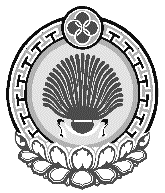 